Пояснительная записка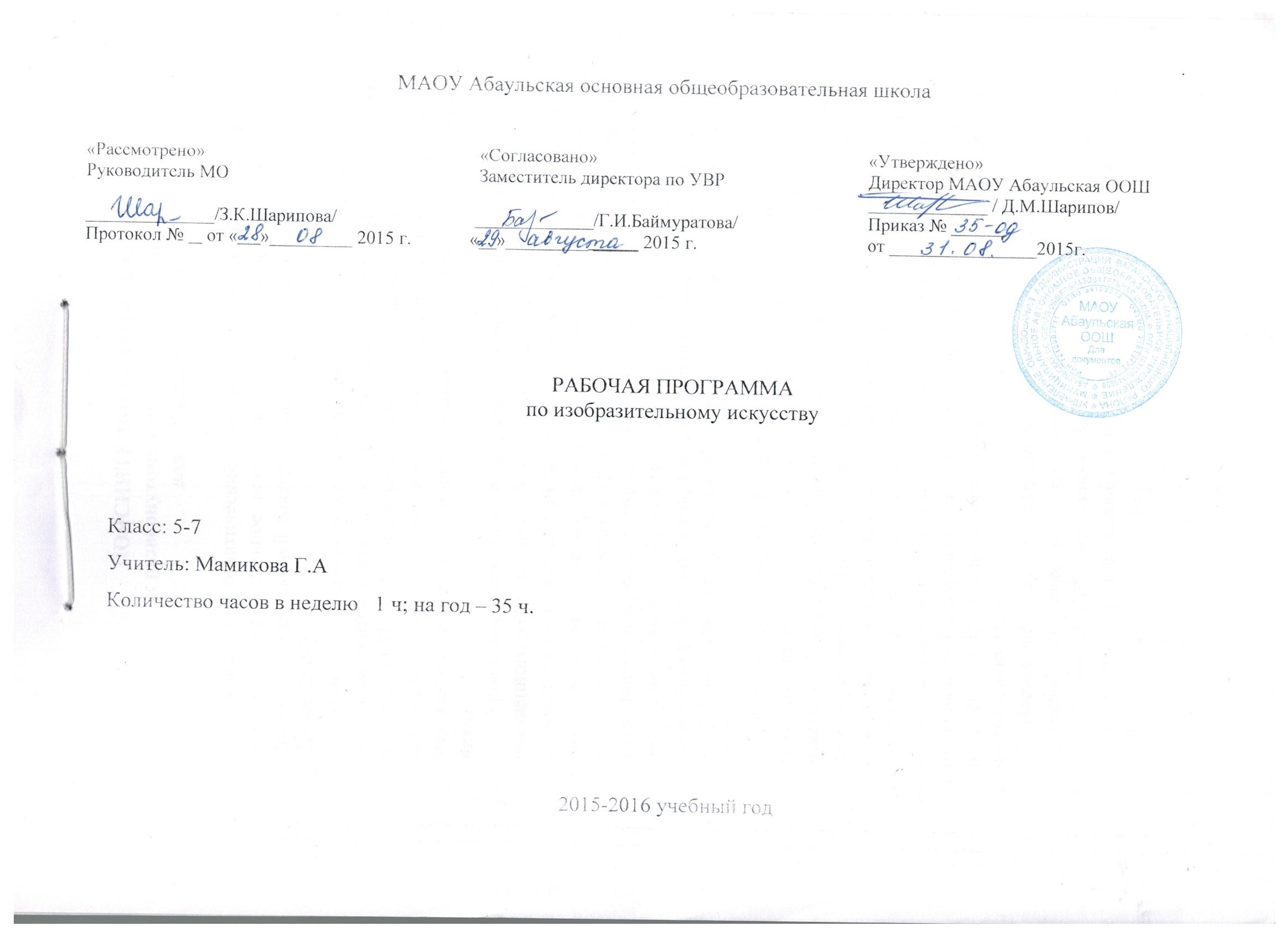 к развернутому тематическому плану 
для 5–7 классовНастоящая рабочая программа по искусству для общей образовательной школы 9 класса составлена на основе:1.  Закона «Об образовании в Российской Федерации» от 29 декабря 2012 года № 273-ФЗ;2.Федерального компонента государственного стандартного образования, утвержденного приказом Минобразования России от 5 марта 2004 года № 1089 «Об утверждении федерального компонента государственных стандартов начального общего, основного и среднего (полного) общего образования»;3. Приказа Министерства образования и науки Российской Федерации от 31 марта 2014 г. № 253 г.Москва  «Об утверждении федерального перечня учебников, рекомендованных к использованию при реализации имеющих государственную аккредитацию образовательных программ начального общего, основного общего, среднего общего образования"  4.Приказом Минобразования России от 09.03.2004 г. № 1312 «Об утверждении федерального базисного учебного плана и примерных учебных планов для общеобразовательных учреждений Российской Федерации, реализующих программы общего образования»;5. Развернутый тематический план разработан на основе учебной программы «Изобразительное искусство. 1–9 классы общеобразовательной школы» (под редакцией доктора педагогических наук В. С. Кузина. – М.: Дрофа, 2004).6. Учебного плана  МАОУ Абаульская ООШ, утвержденного директором МАОУ Абаульской ООШ приказом №32/1-од от 28 мая 2015 г.7. Положения о рабочей программе МАОУ Абаульская ООШ от 26.05.2014г. №25/1 одИзвестно, какую роль в жизни ребенка занимает творчество. Изобразительная деятельность – образное познание действительности. Художник-педагог П. П. Чистяков писал: «Рисование как изучение живой формы есть одна из сторон знания вообще: оно требует такой же деятельности ума, как науки, признанные необходимыми для элементарного образования».Уроки изобразительного искусства имеют большое значение для умственного развития детей. Умственное развитие школьника определяется тем, что в изобразительной деятельности дети передают свои переживания, чувства, впечатления, полученные от взаимодействия с объектом. В процессе создания образа конкретного героя у детей уточняются, закрепляются знания, полученные ранее. Для работы они подключают воображение, память, мышление, чувства. Как отмечает К. Д. Ушинский, «дети ...мыслят формами, красками, звуками, ощущениями вообще». (Ушинский, К. Д. О наглядности обучения. Избр. пед. соч.: т. 2. – М.: Просвещение, 1954.)Рисование, по мнению К. Д. Ушинского, является одним из средств развития наблюдательности, воображения, памяти, мышления. Но как заставить детей не просто «отсиживать» урок, а чтобы он стал личностно значим, переживаем, интересен для каждого ребенка? В этой связи возникают вопросы: а каким должен стать урок, как лучше повести себя педагогу, как подвести ребенка к пониманию своей деятельности? Как составить такое перспективно-тематическое планирование, которое позволит учителю от урока в урок систематически и последовательно развивать личность ученика, его изобразительные способности, вводить школьника в мир творчества и искусства. Настоящее тематическое планирование ориентировано на использование учебно-методических и дополнительных пособий: – Кузин, В. С. Программно-методические материалы. Изобразительное искусство в средней школе / В. С. Кузин, В. И. Сиротин. – М.: Дрофа, 2004;– Кузин, В. С. Основы обучения изобразительному искусству в школе: пособие для учителей. – 2-е изд., доп. и перераб. / В. С. Кузин. – М.: Просвещение, 1999; – Кузин, В. С. Психология: учебник для студентов средних специальных учебных заведений / В. С. Кузин. – М.: Агар, 1997;– Кузин, В. С. Наброски и зарисовки / В. С. Кузин. – М., 1980;– Практический курс «Искусство рисования и живописи. Шаг за шагом». – М., 2006;– Сокольникова, В. С., Кузин, В. С., Кубышкина, Э. И. Изобразительное искусство: учебник для учащихся 5–8 классов: в 4 частях: Рисунок. Живопись. Композиция. Краткий словарь художественных терминов. – Обнинск: Титул, 1999.В тематическом плане реализуется модифицированная программа «Изобразительное искусства. 1–9 классы» (под редакцией доктора педагогических наук В. С. Кузина), 33–35 часов. «Декоративно-прикладное искусство и жизнь человека», авторы Б. М. Неменский, Н. В. Гросул, 34 часа.На основании примерных программ Минобрнауки РФ, содержащих требования к минимальному объему содержания образования по ИЗО, и с учетом направленности классов реализуются программы следующих уровней: базовый – в 5–8 классах. С учетом уровневой специфики классов выстроена система учебных занятий (уроков), спроектированы цели, задачи, ожидаемые результаты обучения (планируемые результаты), что представлено в схематической форме ниже.Тематический план предусматривает разные варианты дидактико-технологического обеспечения учебного процесса. В частности: в 5–8 классах (базовый уровень) дидактико-технологическое осна­щение включает ПК, электронную энциклопедию, медиатеку и т. п.Для информационно-компьютерной поддержки учебного процесса предполагается использование следующих программно-педагогических средств, реализуемых с помощью компьютера: электронная энциклопедия, электронная версия музеев мира.Искусство – явление социальное, его специфика неповторима в других областях человеческой деятельности, поэтому приоритетные цели художественно-музыкального образования лежат в области воспитания духовного мира школьников, развития их эмоционально-чувственной сферы, образного мышления и способности оценивать окружающий мир по законам красоты. Изучение изобразительного искусства в основной школе призвано сформировать у учащихся художественный способ познания мира, дать систему знаний и ценностных ориентиров на основе собственной художественно-творческой деятельности и опыта приобщения к выдающимся явлениям русской и зарубежной художественной культуры. Вклад образовательной области «Искусство» в развитие личности выпускника основной школы заключается в развитии эстетического восприятия мира, художественно-творческих способностей, в воспитании художественного вкуса, потребности в общении с прекрасным в жизни и в искусстве, в обеспечении определенного уровня эрудиции в сфере изобразительного и музыкального искусства, в сознательном выборе видов художественно-творческой деятельности, в которых подросток может проявить свою индивидуальность, реализовать творческие способности.Обязательный минимум по изобразительному искусству включает основные ценности и достижения национального и мирового искусства, фундаментальные понятия, связанные с языком художественной выразительности изобразительных (пластических) искусств, определяющие общие мировоззренческие позиции человека и обеспечивающие условия для социализации, интеллектуального и общекультурного развития учащихся, формирования их социальной и функциональной грамотности в сфере искусства.Требования к уровню подготовки выпускниковВ результате изучения изобразительного искусства ученик должензнать/понимать:– основные виды и жанры изобразительных (пластических) искусств;– основы изобразительной грамоты (цвет, тон, колорит, пропорции, светотень, перспектива, пространство, объем, ритм, композиция);– выдающихся представителей русского и зарубежного искусства и их основные произведения;– наиболее крупные художественные музеи России и мира;– значение изобразительного искусства в художественной культуре;уметь:– применять художественные материалы (гуашь, акварель, тушь, природные и подручные материалы) и выразительные средства изобразительных (пластических) искусств в творческой деятельности;– анализировать содержание, образный язык произведений разных видов и жанров изобразительного искусства и определять средства художественной выразительности (линия, цвет, тон, объем, светотень, перспектива, композиция);– ориентироваться в основных явлениях русского и мирового искусства, узнавать изученные произведения;использовать приобретенные знания и умения в практической деятельности и повседневной жизни:– для восприятия и оценки произведений искусства;– самостоятельной творческой деятельности в рисунке и живописи (с натуры, по памяти, воображению), в иллюстрациях к произведениям литературы и музыки, декоративных и художественно-конструктивных работах (дизайн предмета, костюма, интерьера).развернутый тематический план(6 класс)Продолжение табл. Продолжение табл. Продолжение табл. Продолжение табл. Продолжение табл. Продолжение табл. Продолжение табл. Продолжение табл. Продолжение табл. Продолжение табл. развернутый тематический план(7 класс)Продолжение табл. Продолжение табл. Продолжение табл. Продолжение табл. Продолжение табл. Продолжение табл. Продолжение табл. Продолжение табл. Продолжение табл. Окончание табл. Окончание табл. №п/пНаиме-нованиеразделапрограммыТема урокаКол-во часовТип урокаЭлементысодержанияТребования к уровню подготовки обучающихся (результат)ВидконтроляЭлементыдополнительного (необязательного) содержанияДата 
проведенияДата 
проведения№п/пНаиме-нованиеразделапрограммыТема урокаКол-во часовТип урокаЭлементысодержанияТребования к уровню подготовки обучающихся (результат)ВидконтроляЭлементыдополнительного (необязательного) содержанияпланфакт12345678911121язык  изобразительного  искусства и  художественный  образ(4 часов)Что нужно знать для грамотного рисования. Летние впечатления 1Введение новых знаний Виды изобразительного искусства. Возможности художественных материалов. Законы композиции. Задачи урока ИЗО в учебном году. Правила безопасности трудаЗнать:– задачи урока ИЗО;– принадлежности для художественного творчества;– возможности художественных материалов;– виды изобразительного искус-
ства;– основные законы композиции;– правила безопасного поведения в кабинете ИЗО.Уметь выполнять рисунок на тему «Летние впечатления» с соблюдением основных законов компо-зиции Анкетирование. Контроль выполнения практической работы 2язык  изобразительного  искусства и  художественный  образ(4 часов)Полный цветовой круг 1Введение новых знаний Основы цветоведения. Цвет и цветовой контраст. Теплые и холодные цвета. Смешение красок. Хроматические и ахроматические цвета Знать:– основные и составные цвета;– теплые и холодные цвета;– контрастные и сближенные цвета;– приемы смешения красок.Уметь: – различать цвета;– находить новые оттенки цвета Ответы на вопросы. Контроль выполнения тренировочных упражнений12345678910113язык  изобразительного  искусства и  художественный  образ(4 часов)Живописные и графические упражнения 1Введение новых знанийТехника работы акварелью. Приемы заливки плоскости цветом. Техника нанесения мазков. Основы рисунка (линия, точка, пятно). Техника работы карандашом Знать:– различные приемы работы акварельными красками;– технику заливки плоскости цветом с переходом от яркого тона к бледному;– основные выразительные средства графики;– технику работы карандашом.Уметь:– выполнять мазки разных видов;– работать акварелью «по-сухому» и «по-влажному»;– выполнять карандашом штриховку;– выражать линией эмоции Ответы на вопросы. Контроль выполнения тренировочных упражненийКомпьютерная графика4язык  изобразительного  искусства и  художественный  образ(4 часов)Осенний лист, бабочка и фрукты 1Урок-прак-тикум Симметрия как принцип организации живой материи. Симметричная композиция в произведениях живописи Знать:– понятие симметрия;– симметричные предметы и этапы их рисования;– особенности симметричной композиции.Уметь:– определять симметричную композицию в произведениях 
живописи;– выполнять рисунки симметричных предметов акварелью и карандашом Ответы на вопросы. Контроль выполнения практической работы 12345678910115–6Жанры изобразительного искусства.  Натюрморт (2 часа)Рисование натюрморта. Комнатный цветок и яблоко. Корзина с овощами 2Введение новых знаний Натюрморт как жанр изобразительного искусства. Выразительные средства живописи. Форма сложных предметов. Законы линейной и воздушной перспективы. Светотень. Возможности цвета. Гризайль Знать:– что такое натюрморт;– роль цвета в натюрморте;– законы линейной и воздушной перспективы;– основы цветоведения.Уметь:– использовать закономерности линейной и воздушной перспективы, светотени и цветоведения при выполнении натюрморта;– определять натюрморты среди произведений живописи Ответы на вопросы. Контроль выполнения практической работыПостановка натюрморта: форма и пространственное положение предметов 7Жанры  изобразительного искусства.  особенности пейзажа (1 час)В осеннем 
лесу, парке 1Введение новых знаний Пейзаж как жанр 
живописи. Строение деревьев и кустарников. Сюжетный центр композиции. Применение выразительных средств для реализации своего замысла в рисунке. Произведения живописи в жанре пейзажа Знать:– жанр изобразительного искусства – пейзаж;– законы линейной и воздушной перспективы;– строение деревьев и кустарников;– способы выделения сюжетного центра композиции.Уметь:– находить пейзажи среди произведений живописи;– выполнять рисунок в жанре пейзажа с применением всех выразительных средств Ответы на вопросы. Контроль выполнения практической работыВозможности раскрытия художественного образа, авторского замысла с помощью колорита 12345678910118Особенности  анималистического  жанра изобразительного  искусства (3 часа) Наброски домашних животных (лошадь, корова, коза, собака, кошка) 1Введение новых знаний Анималистический жанр в живописи. Творчество художников-анималистов: Е. И. Чарушина, В. А. Ватагина, И. С. Ефимова и др. сравнительный анализ анатомии животных Знать: – жанр изобразительного искус-ства – анимализм;– строение тела животных;– творчество художников-анима-листов.Уметь: – анализировать форму частей 
тела животных;– выполнять наброски животногоОтветы на вопросы. Контроль выполнения практической работы9Особенности  анималистического  жанра изобразительного  искусства (3 часа) На морском дне 1Введение новых знаний Анатомическое строение, цветовая окраска. Пространственное положение тела морских 
животных Знать:– анатомическое строение тела морских животных, их окраску;– технику работы акварелью.Уметь:– анализировать форму тела животных;– выполнять рисунок морского животного Ответы на вопросы. Контроль выполнения практической работыМимикрия как способ маскировки 
животных 10Особенности  анималистического  жанра изобразительного  искусства (3 часа) Невиданный зверь 1Введение новых знаний Особенности внешнего вида животного в связи со средой обитания, особенностями образа 
жизни. Реальность и фантазия в творчестве художника Знать:– части тела реальных животных;– этапы рисования животного;– понятия реальности и фантазии в творческой деятельности художника.Уметь придумать и выполнить рисунок фантастического 
животного Ответы на вопросы. Контроль выполнения практической работыУсловность и правдоподобие в изобразительном искусстве 123456789101111Наброски с куклы-игрушки 1Введение новых знаний Пропорции и конструктивно-анатомическое строение объемной формы (повторяющей фигуру человека) Знать:– сходство и различие фигур куклы и человека;– пропорции куклы.Уметь: – строить композицию рисунка;– выполнять набросок с куклы-игрушки Ответы на вопросы. Контроль выполнения практической работыЦветовой оттенок лица 
человека 12–13Изображение  с натуры и  по  памяти  
отдельных  предметов  и  человека (5 часов)Наброски с фигуры человека, сидящего в профиль (в легкой 
одежде)2Введение новых знанийПортрет как жанр 
живописи. Произведения выдающихся мастеров-портретистов. Конструктивно-анатомическое строение тела человека, его пропорции. Тоновая 
и цветовая разработка формы Знать:– жанр живописи – портрет;– пропорции тела человека;– творчество выдающихся мастеров-портретистов.Уметь:– подбирать цветовое решение;– выполнять набросок с фигуры человека, рисунок-портретОтветы на вопросы. Контроль выполнения практической работы14Изображение  с натуры и  по  памяти  
отдельных  предметов  и  человека (5 часов)Фигура человека в движении. Спорт 1Введение новых знанийАнатомия и пропорции тела человека. техника аппликации, 
коллажа Знать:– пропорции тела человека;– механику различных движений человеческой фигуры;– понятия модуль, канон;– технику аппликации, коллажа.Уметь изображать фигуру человека с соблюдением анатомии и пропорций тела в технике аппликации Ответы на вопросы. Контроль выполнения практической работы123456789101115Две контрастные фигуры1Введение новых знанийКонтраст в изобразительном искусстве и его разновидности Знать:– понятие контраст и его разновидности в изобразительном искусстве;– особенности применения закона контрастов в живописи.Уметь: – различать цветовой, светотеневой, размерный контрасты в произведениях живописи;– выполнять рисунок человеческих фигур с использованием закона контрастовОтветы на вопросы. Контроль выполнения практической работы16Современная  графика и ее  разновидности (2 часа)Новогодняя открытка 1Введение новых знанийГрафика и ее разновидности. Язык графики. Разнообразие шрифтов. Сочетание разных техник при изготовлении открыток. Правила безопасной работы с ножницами и клеемЗнать:– виды графики;– выразительные средства графики;– виды шрифтов.Уметь выполнять эскиз (макет) простейших объектов прикладной графики (открытка, пригласительный билет)Ответы на вопросы. Контроль выполнения практической работыИстория открытки. Виды открыток. Использование орнамента для украшения полиграфических изделий 17Современная  графика и ее  разновидности (2 часа)Зимние забавы, комиксы 1Введение новых знанийКомикс как разновидность современной книжной графики. Комикс и его связь с книгой и кино Знать:– отличие книжной графики от других видов графики;– отличительные особенности комикса.Уметь придумывать и рисовать комиксы на заданную тему Ответы на вопросы. Контроль выполнения практической работы123456789101118–19Особенности натюрморта (2 часа)Мы рисуем инструменты 2Введение новых знанийКонструкция предметов. Изображение предметов сложной формы с учетом законов линейной перспективы и светотени. Постановка натюрморта Знать:– законы линейной перспективы и светотени;– технику штриха.Уметь: – анализировать конструкцию предметов;– выполнять рисунок натюрморта Ответы на вопросы. Контроль выполнения практической работы20Знаменитые архитектурные ансамбли Москвы и Санкт-Петербурга 1Введение новых знанийАрхитектура как вид изобразительного искусства. Памятники Москвы и Санкт-Петербурга Знать:– понятие архитектура;– чем занимается архитектор;– организацию внутреннего пространства Кремля;– архитектурные памятники Санкт-ПетербургаОтветы на вопросы. Контроль выполнения практической работы. Викторина Конструкция 
и символика частей соборов, построек Кремля и других памятников архитектуры 21Изобразительное  
искусство, его виды и  
жанры.  Дизайн и  архитектура (2 часа)Наши новостройки1Введение новых знанийАрхитектурные памятники родного края. Современная архитектура. Пейзаж и бытовой жанр. Произведения живописи в жанре пейзажа и бытовом жанреЗнать:– архитектурные памятники родного края;– особенности современной архитектуры;– жанр пейзажа, бытовой жанр.Уметь:– различать картины пейзажа и бытового жанра;– анализировать и определять исходные конструктивные формы в окружающих предметах;– изображать архитектурные сооружения с соблюдением законов перспективы Ответы на вопросы. Контроль выполнения практической работы123456789101122–23Художественный образ и художественно-выразительные средства декоративно-прикладного искусства (3 часа)Красота 
народного 
костюма 2Введение новых знанийКрасота традиционной народной одежды. Национальный костюм как символ народа, страны. Украшения в народном костюме. Виды орнамента. Использование орнамента для украшения одежды Знать:– понятие костюм, особенности национального костюма;– произведения живописи с изображением персонажей в народном костюме.Уметь выполнять эскиз русского национального (народного) костюма Ответы на вопросы. Контроль выполнения практической работыИспользование орнамента для украшения народного костюма. Особенности национального орнамента в костюмах народов России24Художественный образ и художественно-выразительные средства декоративно-прикладного искусства (3 часа)Русский быт в прошлые века 1Введение новых знанийИзобразительное искусство как кладезь знаний об истории, прошлых веках. Творчество выдающихся художников XIX века. Выбор сюжета тематической компо-зиции Знать:– произведения художников 
XIX века (И. Репина, В. Сурикова, В. Васнецова и других передвижников);– правила композиции, перспективы, светотехники.Уметь:– выбирать сюжет тематической композиции;– выполнять иллюстрации к стихотворениям поэтов-классиков XIX века Ответы на вопросы. Контроль выполнения практической работыТемы и содержание произведений художников-передвижников 25Тема,  сюжет и содержание  в  изобразитель-ном искусстве (1 час)Материнство1Введение новых знанийТема воспевания материнства в изобразительном искусстве. Взаимопроникновение светской темы материнства и библейских сюжетов. Праздники, посвященные матери. Произведения художников, воспевающих женщину-матьЗнать:– что в искусстве всех народов есть тема воспевания матери;– как раскрывают в своих картинах художники образ матери.Уметь выполнить рисунок в жанре портрета или бытовом жанре на тему «Материнство»Ответы на вопросы. Контроль выполнения практической работы123456789101126Орнамент  как  основа  декоративного 
украшения  (1 час)Красота 
орнамента 1Введение новых знанийВиды орнамента. Орнамент и стиль эпохи. Орнамент в архитектуре. Лепные украшения. Различение функций древнего и современного 
орнамента Знать:– виды орнамента;– о связи орнамента и стиля 
эпохи; – о декоре архитектурных сооружений.Уметь: – выполнять рисунок декоративного элемента орнамента (из гипса) со светотеневой разработкой;– лепить элементы декора для украшения зданий Ответы на вопросы. Контроль выполнения практической работыТипы орнаментальных композиций (линейная, сетчатая, рамочная, геральдичес-кая). Понимание смысла, содержащегося в украшениях и элементах архитектуры27–28Создание иллюстраций  к  литературным произведениям  (2 часа)Иллюстрирование литературного произведения 2Введение новых знанийДеревянное и каменное зодчество России. Оформление интерьера избы, мелкой деревянной пластики (прялка, утварь и др.). Народные художественные промыслы Знать: – шедевры деревянного и каменного зодчества России;– устройство крестьянского дома;– специфику образно-символи-ческого языка внутреннего устройства дома.Уметь выполнить иллюстрации к литературному произведению о жизни народа прошлых веков Ответы на вопросы. Контроль выполнения практической работыИстоки и современное развитие промыслов: Гжель, Жостово, Городец и др. 123456789101129–30Художественный  образ и  выразительные средства  графики (2 часа)Космические дали 2Введение новых знанийКосмический пейзаж: реальность и фантазия. Процесс макетирования (журнал, книга, марка)Знать: – произведения живописи с изображением реального и фантастического космического пейзажа; – цветовое и композиционное решение картин;– первичные сведения о макетировании.Уметь выполнить макет марки на тему космоса Ответы на вопросы. Контроль выполнения практической работыФилателия как разновидность прикладной графики 31символический  язык в  произведениях  деко-ративно-прикладного искусства (1 час)Разработка герба 1Введение новых знанийСимволический язык декоративного искусства. Гербы, флаги, эмблемы. Композиция герба. Герб России. Типы орнаментальных композиций: геральдическая Знать:– символический язык декоративного искусства;– правила составления композиции герба;– российский герб;– формы герба; – символичность цвета.Уметь придумывать и выполнять эскиз герба (класса, личный и т. д.)Ответы на вопросы. Контроль выполнения практической работыГеральдика как наука о правилах составления герба. История герба родного города 123456789101132Художественный 
образ  и  выразитель-ные  средства  графики (1 час)Афиша цирка1Введение новых знанийПлакат как вид графики. Назначение и художественный язык плаката. Элементы композиции плаката Знать художественный язык плаката.Уметь: – использовать художественные средства выразительности для создания плаката;– разрабатывать плакат на определенную тему Ответы на вопросы. Контроль выполнения практической работы33Жанры  изобразительного  искусства. особенности  портрета (2 часа) Человек и профессия. Поясной портрет 1Урок-повторение Портрет как жанр живописи. Пропорции лица. Мимика. Анатомическое строение тела человека. произведения живописи художников-портретистов Знать:– жанр портрета;– виды портрета (поясной бюст и т. д.).Уметь изображать человека определенной профессии, используя живописно-пластические средства в решении образа Ответы на вопросы. Контроль выполнения практической работы34Жанры  изобразительного  искусства. особенности  портрета (2 часа) Портрет-шутка1Введение новых знанийФантазии в портрете. Карикатура и дружеский шарж Знать:– особенности карикатуры, шаржа;– пропорции и мимику лица.Уметь составить и нарисовать шуточный портрет Ответы на вопросы. Контроль выполнения практической работыРоль авторского восприятия, индивидуальная манера в выражении отношения художника к портретируемому № п/пНаиме-нованиеразделапрограммыТема урокаКол-во часовТип урокаЭлементысодержанияТребования к уровню подготовки обучающихся (результат)ВидконтроляЭлементыдополнительного (необязательного) содержанияДата 
проведенияДата 
проведения№ п/пНаиме-нованиеразделапрограммыТема урокаКол-во часовТип урокаЭлементысодержанияТребования к уровню подготовки обучающихся (результат)ВидконтроляЭлементыдополнительного (необязательного) содержанияпланфакт12345678911121Многонациональное  отечественное  искусство (10 часов)Красота 
вокруг нас 1Введение новых знанийЦветовое богатство окружающего мира. Видение прекрасного в предметах и явлениях. Требования к материалам и инструментам, необходимым на уроках ИЗО. Организация рабочего места рисовальщика Знать: – требования к организации рабочего места художника;– материалы и инструменты для уроков изобразительного искусства.Уметь:– организовывать рабочее место;– подбирать инструменты и материалы;– видеть красоту окружающего мира;– рисовать по памяти (свободная тема) Ответы на вопросы. Контроль выполнения практической работыВыражать свое отношение к красоте окружающего мира в мини-сочинении. Использовать различные художественные материалы для передачи своих ощущений, настроения2Многонациональное  отечественное  искусство (10 часов)Народ – творец прекрасного 1Введение новых знанийДекоративно-прикладное искусство России. Художественные промыслы России. Связь времен в народном искусстве. Истоки и современное развитие народных промыслов Знать:– художественные промыслы России, их особенности, образцы изделий;– связь народного искусства с жизнью.Уметь анализировать изделия художественных промыслов Ответы на вопросы. Контроль выполнения практической работыХудожественная традиция как система мироощущения народных мастеров и основа их творчества 3–4Многонациональное  отечественное  искусство (10 часов)Праздничный натюрморт 2Введение новых знаний,  Отличительные особенности жанра натюрморта. Форма и пространственное положение Знать:– жанр произведений изобразительного искусства – натюрморт;– виды натюрморта;Ответы на вопросы. Контроль 1234567891011Многонациональное  отечественное  искусство (10 часов)закрепление изученного материала,  выполнение практического задания предметов.  Цвет как средство художественной выразительности. Колорит – понятия колорит, основные цвета;– особенности постановки натюрморта;– художников – мастеров натюрморта В. Ф. Стожарова, М. А. Асламазян.Уметь выражать в натюрморте свое настроение (ощущение)выполнения  практической работы5Многонациональное  отечественное  искусство (10 часов)Мы – юные краеведы и этнографы1Введение новых знанийКрасота и своеобразие архитектуры Древней Руси. Архитектурно-стро-ительная культура русского Севера. Музеи народного деревянного зодчества. Характерные детали и фрагменты построек деревянной архитектуры. Композиция дома Знать:– архитектуру русского Севера;– музей деревянного зодчества;– устройство крестьянской избы.Уметь выполнять рисунок фасада северной деревянной архитектуры – крестьянской избыОтветы на вопросы. Контроль выполнения практической работы Северорусская изба как символ отношения человека 
к миру 6Многонациональное  отечественное  искусство (10 часов)Национальный натюрморт 1Введение новых знанийДекоративно-прикладное творчество народов России. Народные промыслы. Специфика образно-символического языка и роль цвета в произведениях декоративно-прикладного искусства. Хроматические и ахроматические цвета. Светлота, насыщенность. Теплые и холодные цвета Знать:– понятия хроматические и ахроматические цвета, светлота, насыщенность, теплые и холодные цвета;– народные промыслы;– отдельные произведения живописи.Уметь выполнять рисунок натюрморта, состоящего из предметов народных промыслов (с натуры) Ответы на вопросы. Контроль выполнения практической работыПромыслы нашего края. Цветовой тон 12345678910117Национальные традиции в культуре 
народа1Введение новых знанийНародный костюм. Национальный орнамент и его использование в народном костюме. Виды орнамента и типы орнаментальных композиций. Мотивы традиционной одежды в современной модеЗнать:– виды орнамента и типы орнаментальных композиций;– национальный костюм и его детали.Уметь выполнить эскиз современной одежды по мотивам национального костюма Ответы на вопросы. Контроль выполнения практической работы. Разгадывание кроссвордаОдежда как художественный образ. Понимание смысла, содержащегося 
в орнаменте. Символика цвета 8Многонациональное  отечественное  искусство (10 часов)Народный праздник 1Введение новых знанийСвязь времен в народном творчестве. Цвет и цветовой контраст. Смешение красок. Бытовой жанр в живописи Знать:– сущность понятия культура как памяти, сохраняющей обычаи и традиции народа;– бытовой жанр и его отличительные особенности;– законы оптического смешения цветов.Уметь изображать по памяти и воображению отдельные предметы, людей, интерьер и т. п. Ответы на вопросы. Контроль выполнения практической работы. Представление праздниковИстория возникновения праздников. Сущность различных обрядов и традиций. Атрибуты праздничного действия 9Многонациональное  отечественное  искусство (10 часов)Иллюстрация сказок народов России 1Введение новых знанийПередача художественными средствами своего отношения к изображаемому. Основные средства художественной выразительности графики: 
линия, пятно, точка Знать:– отличительные особенности графики;– о книжной графике: особенностях изобразительного языка при иллюстрировании литературного произведения;– основные средства художественной выразительности графики.Уметь: – передавать выразительно действие сюжета;Ответы на вопросы. Контроль выполнения практической работы1234567891011– выражать художественными средствами свое отношение к изображаемому;– изображать многофигурную композицию10Красота родного края1Введение новых знанийПейзаж как жанр изобразительного искусства. Линейная и световоздушная перспектива. Колористическое построение пространства. Изменение цвета в зависимости от освещенияЗнать:– жанр пейзажа, отдельные произведения живописи;– законы линейной и воздушной перспективы, колорита;– о степени холодности и теплоты оттенков, многоплановости 
изображения.Уметь выполнять рисунок пейзажа, используя законы линейной 
и воздушной перспективы, светотени, колоритаОтветы на вопросы. Контроль выполнения практической работы11Изобразительное  искусство  зарубежных  стран– сокровище  мировой  Изобразительное искусство эпохи Возрождения 1Введение новых знанийТворчество художников эпохи Возрождения: Рафаэля, Микеланджело, Тициана, Дюрера. Вечные темы и исторические события в искусстве Знать творчество художников эпохи Возрождения.Уметь:– определять произведения живописи, их авторов по особенностям композиции, светотени, коло-
риту и др.;– анализировать произведения изобразительного искусства Рефераты «Биографии художников эпохи Возрождения». Ответы на вопросы Особенности эпохи Возрождения 12Изобразительное  искусство  зарубежных  стран– сокровище  мировой  Мир Леонардо1Введение новых знаний. Творчество художника Леонардо да Винчи. Вклад Леонардо да Винчи в развитие живописиЗнать: – отдельные произведения живописи Леонардо да Винчи;– особенности живописных работ мастера.Реферат, мини-сочинение, сообщение учащихсяСудьба «Тайной Вечери» Леонардо да Винчи1234567891011культуры (15 часов)Урок-монография Уметь: – отличать живописные работы художника Леонардо да Винчи;– анализировать произведения живописи о творчестве Леонардо да Винчи 13–14Красота классической архитектуры 2Введение новых знанийЗнакомство с ансамблем афинского Акрополя. Ордер и его виды. Тональные отношения Знать:– стили древнегреческой архитектуры на примере афинского Акрополя;– типы ордеров;– понятия светотень, тень, полутень, рефлекс, блик.Уметь: – выявлять тоном цилиндрические, конические, кубические и т. п. формы;– выполнять рисунок гипсовой капители с натурыОтветы на вопросы. Контроль выполнения практической работыТон и тональные отношения. Тональный масштаб15Изобразительное  искусство  зарубежных  стран– сокровище мировой  Изобразительное искусство Западной 
Европы 
XVII века 1Введение новых знанийТворчество художников Западной Европы 
XVII века: П. П. Рубенса, А. ван Дейка, Ф. Снейдерса, Ф. Хальса, Д. Веласкеса. Жанры изобразительного искусства и их развитие художниками XVII века Знать:– произведения художников Западной Европы XVII века;– особенности западноевропейского искусства XVII века;– особенности индивидуальной манеры художников XVII века.Уметь: – сравнивать, анализировать произведения живописи;– высказывать в письменной форме свое отношение к художнику и его творчествуРеферат «Краткий анализ эпохи». Ответы на вопросы. Мини-сочинение об отношении к творчеству одного из художниковКраткий анализ эпохи 123456789101116культуры (15 часов)Творчество Рембрандта1Введение новых знаний. Урок-монография Своеобразие рисунка Рембрандта. Вклад художника в развитие техники живописи. Колорит в произведениях 
Рембрандта Знать:– отдельные произведения художника Рембрандта;– о вкладе художника в развитие техники живописи, особенностях колорита в его произведениях.Уметь анализировать произведения живописи Сообщения учащихся о произведениях и биографии Рем-брандта17–18Искусство натюрморта2Введение новых знанийРисунок в натюрморте. Ритм пятен и цвет как средство передачи своего эмоционального 
состоянияЗнать:– жанр живописи – натюрморт;– отдельные произведения 
живописи;– роль рисунка в натюрморте;– этапы работы над натюрмортом.Уметь:– выражать в натюрморте настро-ение с помощью цвета и ритма цветовых пятен;– выполнять рисунок натюрморта, используя все выразительные возможности Ответы на вопросы. Контроль выполнения практической работыНатюрморт в графике 19Изобразительное  искусство  зарубежных  стран– сокровище  Изображение человека в движении 1Введение новых знанийОбраз человека – главная тема искусства. Закономерности в строении тела человека. Пропорции. Наброски и зарисовки человека с натурыЗнать:– отдельные произведения живописи;– как передается движение в живописи;– пропорции идеальной человеческой фигуры и лица.Уметь делать наброски и зарисовки фигуры человека в движении Ответы на вопросы. Контроль выполнения практической работыМодуль и каноны 123456789101120мировой  культуры (15 часов)Красота фигуры человека в движении1Введение новых знанийСкульптура как вид изобразительного искусства. Виды скульптуры. Человек – основной предмет изображения в скульптуре. Элементы пластического языка. Передача движения в скульптуреЗнать:– скульптуру как один из видов изобразительного искусства;– виды скульптуры;– отличия скульптуры от живописи;– материалы, используемые для скульптур;– виды скульптурной техники;– основной предмет изображения в скульптуре.Уметь: – анализировать произведения скульпторов;– составлять схему движения фигур;– выполнять скульптуру фигуры человека Ответы на вопросы. Контроль выполнения практической работы. Реферат об одном из известных художников-скульпторов21Изобразительное искусство западноевропейских стран XVIII–XX вв.1Введение новых знанийТворчество художников Д. Рейнольдса, Т. Гейнсборо, Ф. Гойя, Ж. Давида, Э. Делакруа, Ж. О. Энгра, К. Коро, Г. Курбе, К. Моне, В. ван Гога, Э. Мане, П. Сезанна, О. Родена, Р. Кента. Течения в живописи конца XIX – начала XX векаЗнать:– произведения живописи художников Западной Европы 
XVIII–XX веков;– направления в живописи – импрессионизм, абстракционизм, кубизм, сюрреализм и др.Уметь «читать» картину, выделяя особенности техники живописи у разных художников Ответы на вопросы. Разгадывание кроссворда. Рефераты учащихся 123456789101122Изобразительное  искусство  зарубежных  стран– сокровище  мировой  культуры (15 часов)Античная расписная керамика 1Введение новых знанийОтличительные черты искусства Древней Греции. Стили греческой вазописи. Орнаменты, характерные для греческой вазописи Знать:– произведения античного искусства;– особенности росписи, мотивов в греческой вазописи;– стили греческой вазописи;– виды орнаментов, применяемых в греческой вазописи.Уметь:– анализировать предметы искусства, выявляя пропорции, цветовую гамму, особенности изображения людей;– выполнять роспись декоративной плитки или тарелки по мотивам греческой вазописи Ответы на вопросы. Контроль выполнения практической работыРисунок, пропорции, силуэтность фигур в произведениях греческих вазописцев 23Изобразительное  искусство  зарубежных  стран– сокровище  мировой  культуры (15 часов)Зарубежный друг (гость) 1Введение новых знанийЗнакомство с произведениями художников: И. Аргунова, С. Чуйкова. А. Головина, Рембрандта и др. изобразительное искусство как хранитель костюмов всех времен. Костюм как произведение искусства Знать:– отдельные произведения живописи;– понятие костюм;– особенности костюмов разных народов и разных эпох.Уметь выполнять рисунок, изображающий фигуру человека в одежде Ответы на вопросы. Контроль выполнения практической работыОдежда как показатель общественного положения 
человека 24–25Изобразительное  искусство  зарубежных  стран– сокровище  мировой  культуры (15 часов)В мире литературных 
героев 2Введение новых знанийЛитературные герои в изобразительном искусстве. Выразительное изображение действия сюжета, персонажей Знать:– задачи, стоящие перед художником-иллюстратором;– отдельные произведения художников-иллюстраторов, их особенности;– вид графики – книжной.Ответы на вопросы. Контроль выполнения практической работы1234567891011Уметь: – выразительно изображать действие сюжета, персонажей;– выполнять иллюстрации к произведению 26–27Труд в  изобразительном  искусстве (10 часов)Трудовые ритмы 2Введение новых знанийНатюрморт и трудовые будни. Знакомство с произведениями Ю. Шаблыкина, А. Никича. Анализ формы, конструкции изображаемых предметов. Передача объема средствами светотени Знать: жанр натюрморта, отдельные произведения живописи, в которых предметом изображения являются инструменты, характеризующие труд.Уметь: – анализировать форму и конструкцию предметов сложной формы;– передавать объем средствами светотени;– выполнять рисунок натюрморта Ответы на вопросы. Разгадывание кроссворда. Контроль выполнения практической 
работыПередача эмоционального состояния с помощью цвета. Правила постановки натюрморта 28Труд в  изобразительном  искусстве (10 часов)Трудовые будни 1Введение новых знанийТема труда в произведениях изобразительного искусства. роль композиции в передаче своего отношения к изображаемому. Основы движения фигуры человека Знать: – как отображались темы труда в произведениях изобразительного искусства;– отдельные произведения живописи;– жанр портрета, бытовой жанр;– основные пропорции тела и «механику» различных движений.Уметь: – анализировать произведения живописи;– выполнять рисунок на тему «Моя будущая профессия» Ответы на вопросы. Контроль выполнения практической работы123456789101129Труд  в  изобразительном  искусстве (10 часов)Мы – юные дизайнеры1Введение новых знанийДизайн как область искусства предметного мира. Критерии ценности дизайнерских разработок Знать:– понятие дизайн;– произведения дизайнерского искусства;– особенности работы художника-дизайнера;– критерии ценности дизайнерских разработок.Уметь выполнять эскизы экслибриса, фирменного знака и др. Ответы на вопросы. Контроль выполнения практической работыИстория экслибриса30Труд  в  изобразительном  искусстве (10 часов)Рисуем 
лошадей 1Введение новых знанийЗнакомство с отдельными произведениями живописи художников М. Грекова, К. Петрова-Водкина и др. изображение животных в движении. Анатомическое строение лошади, пропорции Знать: – отдельные произведения 
живописи;– особенности изображения животных;– как изображать лошадей в статике и динамике;– анатомическое строение лошади, пропорции.Уметь:– передавать в рисунке движение животного;– выполнять рисунок лошади Ответы на вопросы. Контроль выполнения практической работы. Разгадывание крос-сворда 31–32Труд  в  изобразительном  искусстве (10 часов)Мы охраняем памятники нашей Родины 2Введение новых знанийПамятники истории и культуры, их сбережение. Виды графики: станковая, книжная, плакат, промграфика. Использование языка графики в плакатном искусстве. Крупнейшие художественные музеи страны и мира Знать:– виды графики;– особенности языка плаката;– памятники истории и культуры;– художественные музеи страны и мира.Уметь изобразительными средствами выразить в плакате свои эмоции по поводу охраны памятников нашей РодиныКонтроль выполнения практической работы. Сообщения учащихся о крупнейших музеях мира Реставрация произведений изобразительного искусства, памятников истории 123456789101133Труд  в  изобразительном  искусстве (10 часов)Весенний 
пейзаж1Введение новых знанийЛирический пейзаж, его отличие от других видов пейзажа. Тема весны в произведениях выдающихся художников. Тонально-цветовые 
отношенияЗнать:– отличительные особенности лирического пейзажа от других его видов;– отдельные произведения 
живописи;– основные этапы выполнения рисунка.Уметь выполнять рисунок пейзажа с соблюдением тонально-цве-товых отношений Ответы на вопросы. Контроль выполнения практической работы34Труд  в  изобразительном  искусстве (10 часов)Цветы весны 1Урок-повторение Знакомство с отдельными произведениями живописи художников: П. Кончаловского, В. Дмитриевского, Д. Налбандяна, А. Герасимова и др. Знать:– жанр натюрморта;– этапы выполнения рисунка с изображением цветов.Уметь выполнить рисунок весенних цветов с соблюдением законов перспективы, колорита, композиции Ответы на вопросы. Контроль выполнения практической работы35Труд  в  изобразительном  искусстве (10 часов)Итоговое 
занятие 1Урок-обобщение Обобщение изученногоЗнать:– основные виды и жанры изобразительных искусств;– основы изобразительной гра-моты;– выдающихся художников и скульпторов;– наиболее крупные художественные музеи России и мира.Уметь:– анализировать содержание, образный язык произведений разных видов и жанров изобразительного искусства;– узнавать  изученные  произведения Разгадывание кроссвордов, филвордов. Конкурс на лучшее мини-сочинение, лучший реферат. 
Викторина 123456789101135Жанры  изобразительного искусства. особенности натюрморта (1 час)Весенний 
букет 1Введение новых знанийПроизведения изобразительного искусства (натюрморты с цветами). Красота лесных и садовых цветов. Зрительное равновесие форм, цвета, ритма Знать:– отдельные произведения живописи;– правила постановки натюрморта с цветами;– законы перспективы, цвета и цветового контраста, светотени.Уметь выполнять рисунок – 
натюрморт с цветами Ответы на вопросы. Контроль выполнения практической работы